TEMAT: Przepisy-wymiary boiska do badmintona.-20.04.2020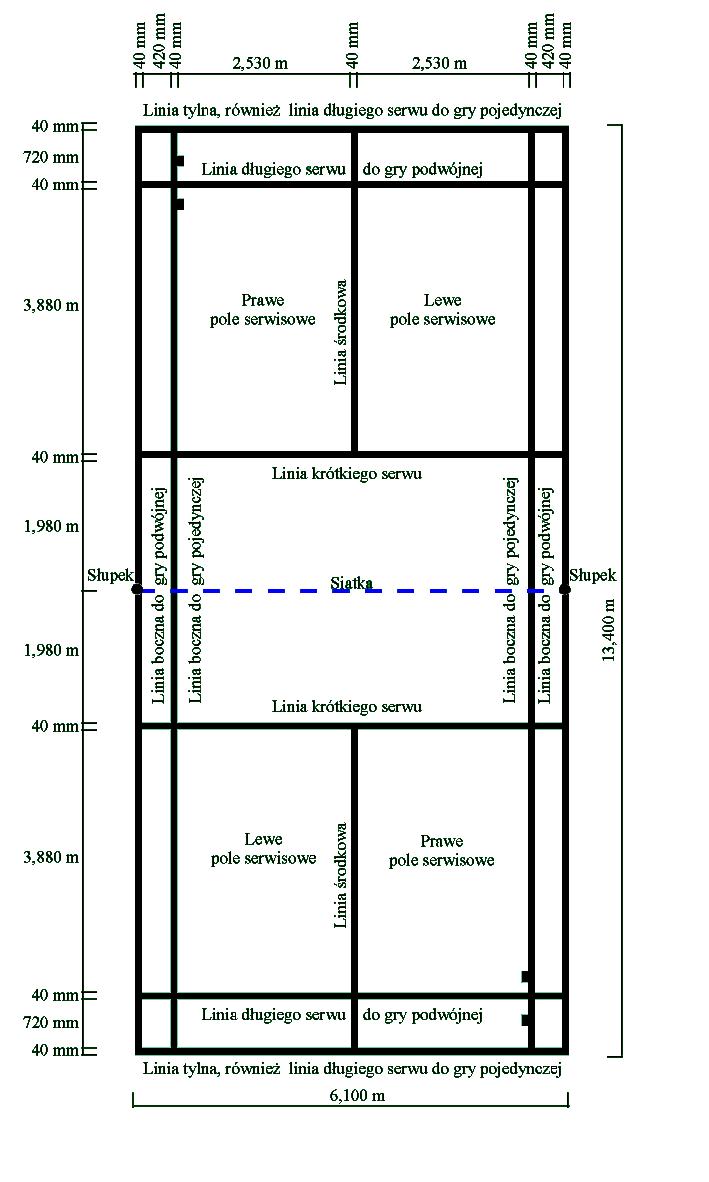 